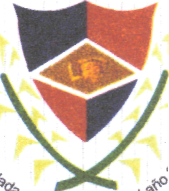                                    Junta Municipal El Carretón                                  Fundada el 17 de agosto del 2002             Oficina de Acceso a la Información Pública (OAIM)                   Solicitud de información                                                                            Fecha: ______________                                                                          Nombre solicitante (s)______________________________________________________________Cedula/Pasaporte: _____________         Teléfono: _________________________Nombre de Persona Física o Jurídica___________________________________Dirección_____________________________________________________________Correo Electrónico_________________________________________________Información [Datos requeridos___________________________________________________________________________________________________.¿Qué le motivo a esta solicitud?¿Por qué medio desea recibir la solicitud?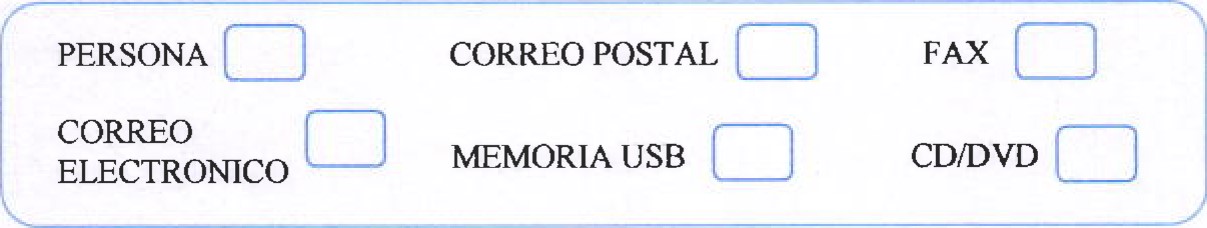 ________________________                                         __________________________	     RECIBIDO POR	                                                              ENTREGADO PORC/Duarte #20 Distrito Municipal el Carretón Bani Provincia Peravia Republica Dominicana.Tel:829-369-3879 Cel:829-643-1453Email: juntamunicipalelcarreton@gmail.comRNC-430-035203